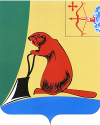 Общие положенияЗаключение Контрольно-счетной комиссии муниципального образования Тужинского муниципального района (далее – Контрольно-счетная комиссия) на проект решения Михайловской сельской Думы «О внесении изменений в решение Михайловской сельской Думы от 20.12.2022 № 3/16 (далее – Решение) подготовлено в соответствии с Положением Контрольно-счетной комиссии, утвержденным решением Тужинской районной Думы от 13.12.2021 № 4/25, Соглашением о передаче полномочий по осуществлению внешнего муниципального финансового контроля от 03.04.2012.Решением Михайловской сельской Думы от 20.12.2022 № 3/16 утвержден бюджет Михайловского сельского поселения на 2023 год и плановый период 2024 и 2025 годы.В соответствии с представленным проектом Решения вносимые изменения обусловлены необходимостью корректировки доходов и расходов бюджета поселения за счет налоговых доходов и безвозмездных поступлений.Проектом Решения предлагается утвердить основные характеристики бюджета поселения на 2023 год:Общий объем доходов бюджета поселения в сумме 3 696,2 тыс. рублей;Общий объем расходов бюджета поселения в сумме                                          4 099,3 тыс. рублей;Дефицит бюджета поселения в сумме 403,1 тыс. рублей.Параметры 2024 и 2025 годов не корректируются.Доходы бюджетаОбъем доходной части бюджета поселения в 2023 году корректируется в сторону увеличения на 45,5 тыс. рублей за счет налоговых доходов и безвозмездных поступлений. По налоговым доходам увеличение предлагается в сумме 8,1 тыс. рублей за счет фактических поступлений единого сельскохозяйственного налога.Безвозмездные поступления корректируются за счет иных межбюджетных трансфертов из областного бюджета местным бюджетам, направленных на активизацию работы органов местного самоуправления муниципальных образований Кировской области по введению самообложения, по итогам 2022 года (постановление правительства Кировской области от 26.05.2023     № 280-П) в сумме 37,4 тыс. рублей.В результате вносимых изменений доходная часть бюджета поселения на 2023 год увеличится на 1,3% и составит 3 696,2 тыс. рублей.Расходы бюджетаПредставленным проектом Решения предусматривается увеличение расходной части бюджета на 2023 год на 45,5 тыс. рублей тыс. рублей или на 1,1%. По разделам, подразделам классификации расходов бюджета изменение расходов предусматривается:Увеличение расходов в сумме 45,5 тыс. рублей предлагается направить на закупку товаров, работ, услуг. Проектом Решения вносятся изменения в бюджетные ассигнования 2023 года, затрагивающие финансовое обеспечение 2 муниципальных программ: «Развитие местного самоуправления» - увеличение предлагается на 8,1 тыс. рублей;«Организация благоустройства» - увеличение предлагается на 37,4 тыс. рублей.Подробная информация о предлагаемых изменениях расходов бюджета в 2023 году представлена в пояснительной записке к проекту решения.В результате вносимых изменений расходная часть бюджета поселения на 2023 год составит 4 099,3 тыс. рублей.Дефицит бюджетаВ результате предложенных корректировок доходной и расходной части бюджета поселения в 2023 году дефицит бюджета не меняется и составит 403,1 тыс. рублей.Выводы Заключение Контрольно-счетной комиссии на проект Решения подготовлено в соответствии с Положением Контрольно-счетной комиссии, утвержденным решением Тужинской районной Думы от 13.12.2021 № 4/25, Соглашением о передаче полномочий по осуществлению внешнего муниципального финансового контроля от 03.04.2012.Проектом Решения планируется изменение основных характеристик бюджета муниципального образования Михайловское сельское поселение на 2023 год:доходы бюджета увеличиваются на 45,5 тыс. рублей и составят 3 696,2 тыс. рублей;расходы бюджета увеличиваются на 45,5 тыс. рублей и составят 4 099,3 тыс. рублей;дефицит бюджета не меняется и составит 403,1 тыс. рублей.Проект Решения соответствует нормам бюджетного законодательства.По результатам экспертизы проекта Решения замечания и предложения отсутствуют.Контрольно-счетная комиссия считает возможным принятие проекта решения Михайловской сельской Думы «О внесении изменений в решение Михайловской сельской Думы от 20.12.2022 № 3/16».Председатель Контрольно-счетнойкомиссии Тужинского района                                                            Ю.В. Попова06.07.2023КОНТРОЛЬНО-СЧЕТНАЯ КОМИССИЯ МУНИЦИПАЛЬНОГО ОБРАЗОВАНИЯ ТУЖИНСКИЙ МУНИЦИПАЛЬНЫЙ РАЙОН КИРОВСКОЙ ОБЛАСТИул. Горького, д. 5, пгт Тужа, Тужинский район, Кировская область, 612200,    тел: (83340) 2-16-45, E-mail: kcktuzha@mail.ruЗАКЛЮЧЕНИЕна проект решения Михайловской сельской Думы «О внесении изменений в решение Михайловской сельской Думы от 20.12.2022 № 3/16» (июль) Наименование расходовРазделПодразделСумма изменений, тыс. рублейОбщегосударственные вопросы0100+8,1Функционирование Правительства РФ, высших исполнительных органов государственной власти субъектов РФ, местных администраций0104+8,1Жилищно-коммунальное хозяйство0500+37,4Благоустройство0503+37,4